LOGO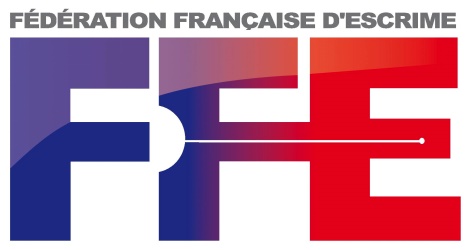 PROJET ASSOCIATIF CLUBSommaire :1 Présentation du Club2 Arbitrage.3 Matériel.4 Formation.5 Développement de l’esprit associatif.6 Le parcours de l’escrimeur du Cercle.7 Politique sportive.8 La commission sportive.1 Présentation du ClubCréé en xxxxxxxx xxxxxxxx xxxxxxxx xxxxxxxxxxxxx xxxxxxxxxxxx xxxxxxx xxxxxxxxxx xxxxxxxxxx xxxxxxxxxxxxxxx xxxxxxxxxxxxxxxxx xxxxxxxxx xxxxxxxxxxxxxxxxxx xxxxxxxxxxx xxxxxxxxx xxxxxxxxxxxxxxxxxxxxxx xxxxxxxxxxxxxxx xxxxxxxxxxxxxxxxx xxxxxxxxxxx.La salle d’escrime dédiée est située xxxxxxxxxxxxxxxxxxxxxxxxxxxxxx.Elle se compose de x pistes appareillées sur un espace au sol métallique de xxx m ².Différentes pratiques sont possibles.L’escrime Loisir, permettant à chacun d’y trouver plaisir, partage, et convivialité,L’escrime Compétition, permettant aux esprits combatifs de se dépasser,L’escrime Handisport,L’escrime à l’école,L’escrime en entreprise,Le Sabre Laser,2 Arbitrage :L’escrime comporte des règles, le respect de celles-ci fait partie de ses valeurs.Le règlement des compétitions impose un arbitre pour 4 tireurs. Il faut donc promouvoir l’arbitrage et le respect de l'arbitre au sein du club.Rôle des maîtres d’armes :N’autoriser aucun écart de comportement d’un tireur vis-à-vis d’un arbitre.Valoriser la fonction de l’arbitre.Favoriser les vocations.Organiser la « pyramide des capacités ».  Etablir un lien entre la pratique de la compétition et l’arbitrage.Organiser la formation.Etre le support logistique.Rôle des dirigeants : être en appui permanent sur ce sujet.Arbitrage  pyramide des capacités :3 Matériel :Réparation du matériel (épées / fleurets) :◦ Le matériel club est réparé par les maitres d’armes.◦ Le matériel personnel peut l’être aussi moyennant une participation financière du tireur et l’élaboration d’une facture.Implication des jeunes quant au respect et à l’entretien du matériel :C’est une compétence clef qui fait partie intégrante de la vie du tireur au même titre que l’arbitrage, les déplacements, l’entrainement, la compétition …Régulièrement et à l’appréciation des maitres d’armes, un temps sera consacré au matériel.Sur chaque stage un temps sera réservé afin de ranger et arranger le matériel.Les maitres d’armes organiseront une séance trimestrielle de réparation à partir de la catégorie M13.◦ Les parents volontaires pourront se joindre à ces ateliers.La participation à ces séances conditionnera l’obtention des « Lames » de connaissances.Les tireurs se verront proposer une progression dans la compétence en matière de réparation :Réparation d’un fil de corps.Diagnostic d’une panne.Réparation à proprement parler, en autonomie ou dans le cadre d’une séanceMatériel modalités de suivi :Un inventaire et état des lieux est fait à chaque fin de saison.Le but est de programmer les investissements nécessaires en fonction des besoins.Exemple : renouveler les masques qui sont non conforme à la pratique de la compétition.4 La formation :Faire naître des vocations chez les jeunes afin de former des initiateurs :Acteurs : maitres d’armes.Envoyer ces jeunes en formation fédérale :Acteur : maitres d’armes via la formation régionale.Ouvrir des plages supplémentaires (ex un samedi après-midi pour ces jeunes encadrants)5 Développement de l’esprit associatif.Le rôle du Comité Directeur et de ses maitres, qui sont au contact des adhérents, est de les fédérer autour d’événements club:Participer aux Coupes départementales / Open régionaux.◦ Deux à trois déplacements « club » par an avec choix et communication des dates en début de saison (calendrier)◦ Organisation d’un entrainement « club », le vendredi soir, regroupant différentes catégories et différentes armes.◦ Organisation d’un ou plusieurs tournois « club » à noël ou à d’autres périodes◦ Se déplacer sur des compétitions de « haut niveau » concernant l’escrime (exemple : championnat de France à Nantes).6 Le parcours pédagogique de l’escrimeur :7 Politique sportive 2024/2028 :Développement :Le club oriente son projet sportif autour du développement afin que chaque catégorie soit suffisamment fournie pour proposer des projets sportifs individuels et collectifs intéressants.Diversités des pratiques :De la pratique sportive à la mise en place de sections, le développement du club passera par le renforcement de ses adhésions grâce à la diversification de ses pratiques.La salle dédiée et l’équipement du club permet d’assurer la base de nos licenciés.La pratique loisir et de compétition sont présentes.Maitre xxxxxx assure l’activité des armes fleuret et épée aux créneaux établis par la disponibilité de cette salle.Il sera moteur sur la pratique d’escrime loisir et de compétition. L’objectif est l’adhésion et la cohésion des tireurs pour assurer leur réinscription au club. Diversité des pratiques :Maitre xxxx développe le sabre, cela  ouvrant une marge de progression vers un nouveau public et sera une priorité pour la progression du club.Toujours dans l’optique de développement et de promotion de l’escrime au sein du club il aura la charge de démarcher les écoles pour de l’initiation.L’escrime en entreprise serait un plus pour le club. Proposer des séances découvertes dans une formule dynamique et convivialeL’escrime en EPAHD permettrait de compléter les heures du maitres et répondrait à une demande forte deOrganisation d’événements :◦ Organiser un challenge open pour notre association sportive dans le sens où elle met en lumière sa capacité à Fédérer ses acteurs et son public sur un événement phare.◦ Organiser une compétition départemental durant la saison.◦ Organiser une rencontre inter club adulte◦ l’idée est de faire vivre ces projets tout au long de la saison.Proposer un calendrier en lien avec le projet sportif.Haut niveau :◦ Dans l’esprit du club, le haut niveau n’est pas une finalité, mais bel et bien la conséquence du projet de développement.◦ Dans l’hypothèse de l’émergence de talents individuels ou collectifs, le club se donne pour mission d’amener ces athlètes le plus loin possible, jusqu’à passer le relais à une structure mieux adaptée aux besoins si nécessaire.Ses valeurs :◦ Sincérité / honnêteté / transparence / ouverture d’esprit.◦ Epanouissement / développement individuel.◦ Respect de l’autre, des engagements, des structures, des choix, de la différence, des règles.EtapesCatégoriesFil directeurContenu de l’approcheEtape 11ère
année
d’escrimeLame
jaune


Lame
rouge•Approche ludique.
•Approche multisports et multi armes
(1)sabre ludique, 2) fleuret, 3) épée).
•Apprentissage des règles de l’arbitrage.
•Apprentissage des fondamentaux.
•Tirer en assaut.
•Initiation au Sabre Laser.
•Découverte du matériel électrique.
•Contrat moral dosage sport et étudeEtape 22ème
année
d’escrime
ou plus
de 8 ans
d’âgeLame
bleue


Lame
verteDécouverte de la compétition.
•Engagement sportif (livret Lame).
•Choix éventuel d’une arme.
•Apprentissage des règles de l’arbitrage.
•Apprentissage du matériel (sommaire).
•Contrat moral dosage sport et étude.Etape 3M13 à SeniorsDiplômes
d’arbitrage•Choix de faire de la compétition.
•Spécialisation d’une arme en
compétition.
•Apprentissage du matériel.
•Compétition par équipe.
•Pratique de l’arbitrage.
•Rajout d’un créneau pour la pratique
intensive.
•Suivi médicale.Etape 3.1M15 à SéniorsLame Bleue*Pratique sportive avec ou sans compétition.
•Pratique santé.
•Pratique seniors (retraités).
•Pratique de l’arbitrage